İlçesi			: Burhaniye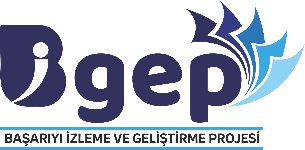 Okul/Kurum Adı	: Burhaniye Şehit Hasan Çoban MTALOKUL ÇALIŞMA RAPORU  (Şubat 2022)AKADEMİK ALANDA YAPILAN ÇALIŞMALAR (ORTAOKUL-ORTAÖĞRETİM KURUMLARI)BAŞARIYI İZLEME VE GELİŞTİRME(BİGEP) PROJESİNİN İLGİLİ MADDESİYAPILAN ÇALIŞMALAR(ÖZET OLARAK BELİRTİLECEKTİR)YAPILAN ÇALIŞMADAN SORUMLUYÖNETİCİ VEYA ÖĞRETMENYAPILAN ÇALIŞMAYA AİT BAĞLANTI ADRESİ(WEB SAYFASI, SOSYAL MEDYA HESAPLARI)ÇALIŞMANIN BAŞLAMA VE BİTİŞ TARİHLERİ1.7 Okul Proje Yürütme Komisyonu, okulun bir önceki yıla ait merkezi sınav sonuçlarına bakarak durumunu analiz eder, okul başarısını düşüren faktörleri belirleyerek okul başarısını artırmaya yönelik gerekli tedbirleri alır.BİGEP kapsamında yapılan TYT sınavları zümre bazlı analizleri yapılarak sınava giren öğrencilere gerekli rehberlik yapılmasıMatematik ZümresiEdebiyat ZümresiFen zümresiTarih-Coğrafya-Felsefe ve Din Kült. Ahl. Bilgisi Zümrelerihttps://burhaniyeteml.meb.k12.tr/icerikler/bigep-projesi-kapsaminda-yetenek-tarama-sinavi_12377244.html14-18/02/20221.6 Okullarda 8. ve 12. Sınıflar için Danışman Öğretmen(Eğitim Koçluğu) sistemi oluşturulur ve bu sisteme göre okul kapasitesine uygun olarak öğretmen - öğrenci eşleşmesi yapılır ve öğretmenler sorumlu oldukları öğrencilerin izleme ve takibini yüz yüze/çevrimiçi ortamda yapar.BİGEP kapsamında yapılan TYT sınavları zümre bazlı analizleri yapılarak sınava giren öğrencilerin durumları Danışman Öğretmenleri ile değerlendirilerek  gerekli rehberlik yapılmasıFerhan LEVENT (Okul Müdürü) Danışman Öğretmenlerhttps://burhaniyeteml.meb.k12.tr/icerikler/bigep-projesi-kapsaminda-danisman-ogretmenlik_12377222.html14-28/02/2022